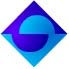 KORONAVİRÜS NEDENİYLE DEĞİŞİM PROGRAMLARINA GİDEMEYECEK VEYA DÖNECEK ÖĞRENCİLER İÇİN KAYIT FORMUTarih: 	Danışman Ad/Soyad:  Öğrenci İmza:		Danışman İmza: Öğrenci No.Ad SoyadFakülte/Y.O./Enst. Bölüm/ProgramE-postaTelefon2019/2020 II. YARIYIL İÇİN ALINACAK DERSLER2019/2020 II. YARIYIL İÇİN ALINACAK DERSLER2019/2020 II. YARIYIL İÇİN ALINACAK DERSLER2019/2020 II. YARIYIL İÇİN ALINACAK DERSLER2019/2020 II. YARIYIL İÇİN ALINACAK DERSLERDERS KODUSECTION NORMAL REPEATÖĞRETİM ELEMANI 